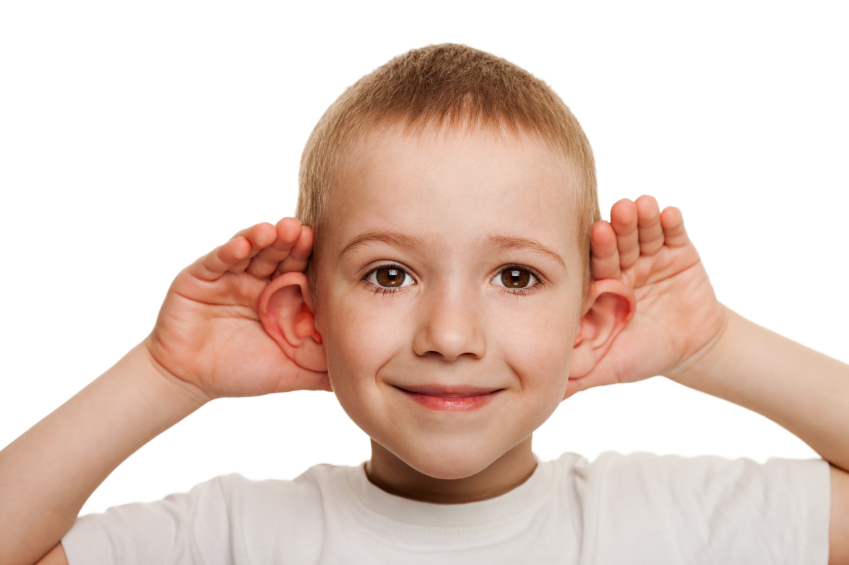 Rule #1:Listen when your teacher is talking.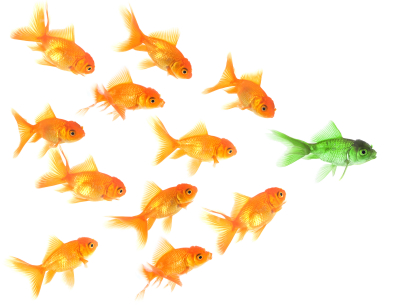 Rule #2:Follow directions quickly.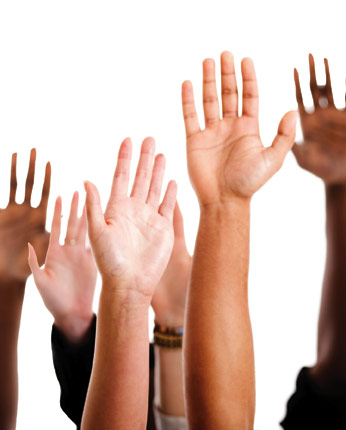 Rule #3:Raise your hand to speak.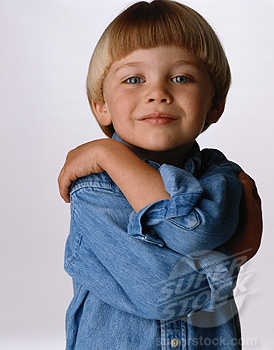 Rule #4:Use self-control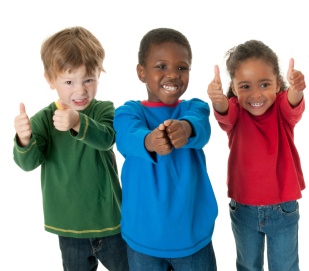 Rule #5:Make smart choices and be happy!